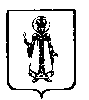 Муниципальный Совет Слободского сельского поселения Угличского муниципального района Ярославской областиР Е Ш Е Н И ЕПРОЕКТот ___.____.2022  № ____О внесении изменений в решение Муниципального Совета Слободского сельского поселения от 15.06.2018 № 14 «Об утверждении Правил благоустройства территории Слободского сельского поселения»В соответствии с Федеральным законом от 06.10.2003 № 131-ФЗ «Об общих принципах организации местного самоуправления в Российской Федерации», Уставом Слободского сельского поселения, Муниципальный Совет Слободского сельского поселения четвертого созываРЕШИЛ:1. Внести в Правила благоустройства территории Слободского сельского поселения, утвержденные решением Муниципального Совета Слободского сельского поселения от 15.06.2018  № 14 следующие  изменения:        	1.1. буллит 5 п. 2.1. Раздела 2 Правил благоустройства территории Слободского сельского поселения изложить в следующей редакции:«-отходы производства и потребления (далее - отходы) - вещества или предметы, которые образованы в процессе производства, выполнения работ, оказания услуг или в процессе потребления, которые удаляются, предназначены для удаления или подлежат удалению в соответствии  с Федеральным законом от 24.06.1998 № 89-ФЗ «Об отходах производства и потребления»; объекты благоустройства – территории различного функционального назначения, на которых осуществляется деятельность по благоустройству, с расположенными на них элементами объектов благоустройства в границах земельных участков, находящихся в частной, государственной и муниципальной собственности, земельных участков и земель, государственная собственность на которые не разграничена; внешние поверхности зданий, строений, сооружений;».1.2. Пункт 3.6. Раздела 3 Правил благоустройства территории Слободского сельского поселения изложить в следующей редакции:«3.6. Вывоз скола асфальта при проведении ремонтных и аварийно-восстановительных работ производится на главных магистралях, − незамедлительно (в ходе работ), на остальных улицах и во дворах − в течение суток.Транспортировка лома асфальтовых и асфальтобетонных покрытий производится лицом (организацией), имеющим лицензию на осуществление деятельности по сбору, транспортированию, обработке, утилизации, обезвреживанию, размещению отходов IV класса опасности, в соответствии с Федеральным законом от 04.05.2011 № 99-ФЗ «О лицензировании отдельных видов деятельности».».1.3. Пункт 3.7. Раздела 3 Правил благоустройства территории Слободского сельского поселения изложить в следующей редакции:«3.7. Контейнерные площадки должны содержаться в соответствии с санитарными нормами и правилами. Срок временного накопления несортированных ТКО определяется исходя из среднесуточной температуры наружного воздуха в течение 3-х суток:	плюс 5°С и выше - не более 1 суток;плюс 4°С и ниже - не более 3 суток. Вывоз вторичных ресурсов, собранных путем раздельного сбора отходов вывозится по мере заполнения контейнера,  не реже одного раза в 7 дней. Уборка контейнерных площадок производится ежедневно.».1.4. Пункт 3.13.4. Раздела 3 Правил благоустройства территории Слободского сельского поселения изложить в следующей редакции:«3.13.4. Не допускается размещение собранного снега и льда на детских игровых и спортивных площадках, в зонах рекреационного назначения, на поверхности ледяного покрова водоемов и водосборных территориях, а также в радиусе 50 метров от источников нецентрализованного водоснабжения.».1.5. Пункт 4.21.12 Раздела 4 Правил благоустройства территории Слободского сельского поселен дополнить буллитами следующего содержания:«-размещение на остеклении витрин и окон зданий, строений, сооружений, в которых осуществляется предпринимательская деятельность (как с наружной, так и с внутренней стороны) любой информации, кроме размещения на внутреннем остеклении информации о наименовании организации (юридического лица, индивидуального предпринимателя), месте ее нахождения (адрес) и режиме работы);-замена остекления непрозрачными материалами, информационными конструкциями и иными средствами размещения наружной информации, в т.ч. запрещается заклеивать витрины пленкой, размещать рекламную информацию, вывески, наклейки, подвески, рекламу на окнах.».2. Настоящее решение вступает в силу с момента опубликования (обнародования) согласно статьи 38 Устава Слободского сельского поселения.Глава Слободского сельского поселения                                                   М.А. Аракчеева